Getting to Know You-Grade _____Resource Aide_______Full Name: Denice RathBirthday: August 4Favorite Color:  RedFavorite Kind of Animal: Penguin  Favorite Teacher supplies:  n/aFavorite Sweet Snack:  Butterfinger,Babe Ruth,Favorite Crunchy Snack:  Chex Mix, CashewsFavorite Drink/Drinks:  Diet PepsiFavorite Fast Food Restaurant:  Freddy’sFavorite Sit Down Restaurant:  Buffalo Wild WingsFavorite Sports Teams:  Neb. Cornhuskers, Packers, CubsFavorite Authors:  n/aFavorite Places to shop: n/a  Hobbies:  n/aCandles/Flowers: wax melts  Favorite Scent/Lotion:  vanilla or cinnamonAllergies:  noneAnything you’d like us to know about you?  questions: contact Kimberly Ehlers kim.ehlers07@gmail.com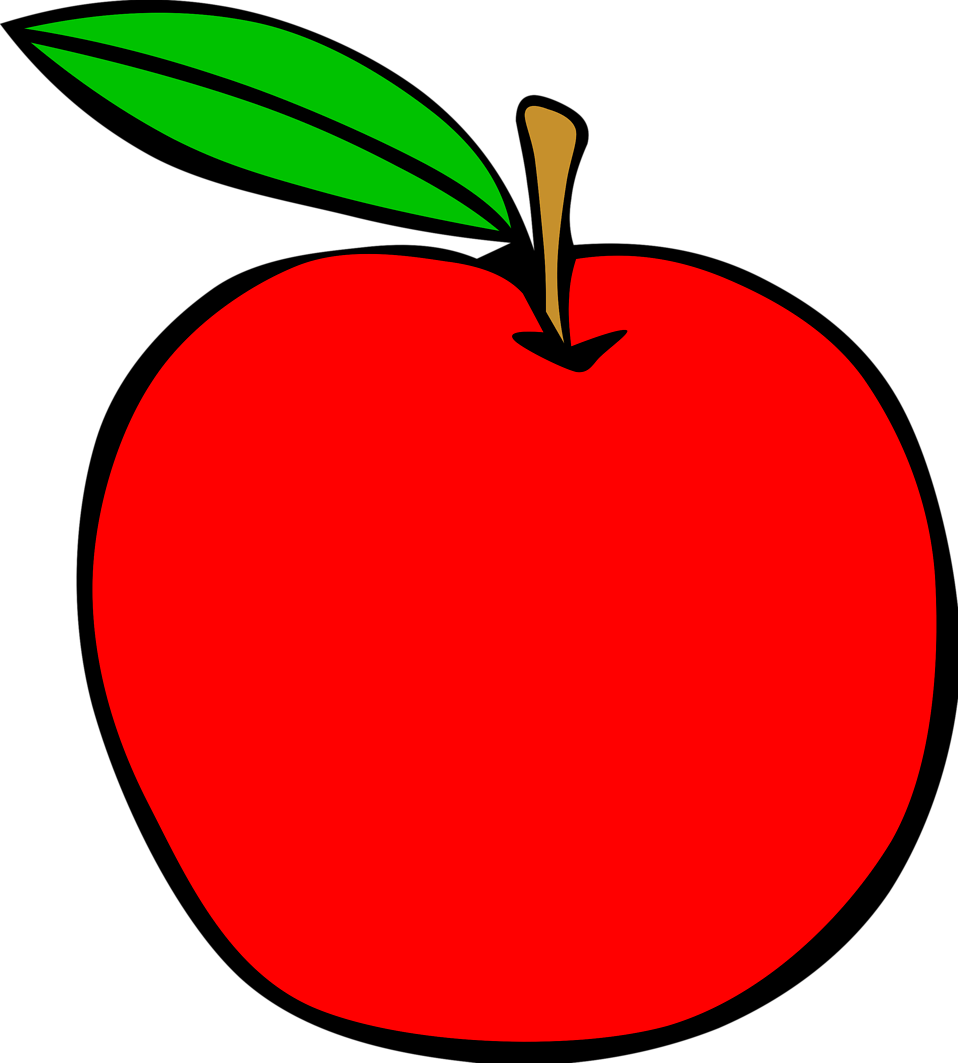 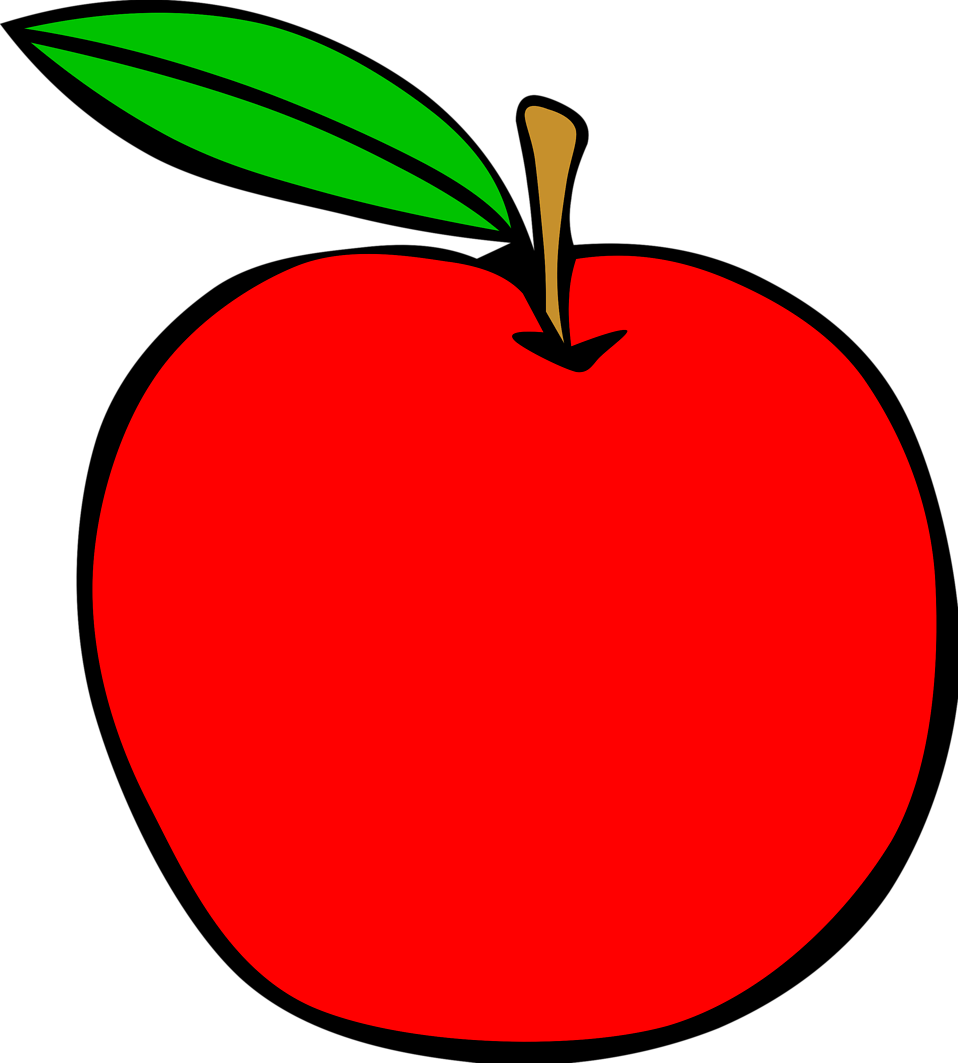 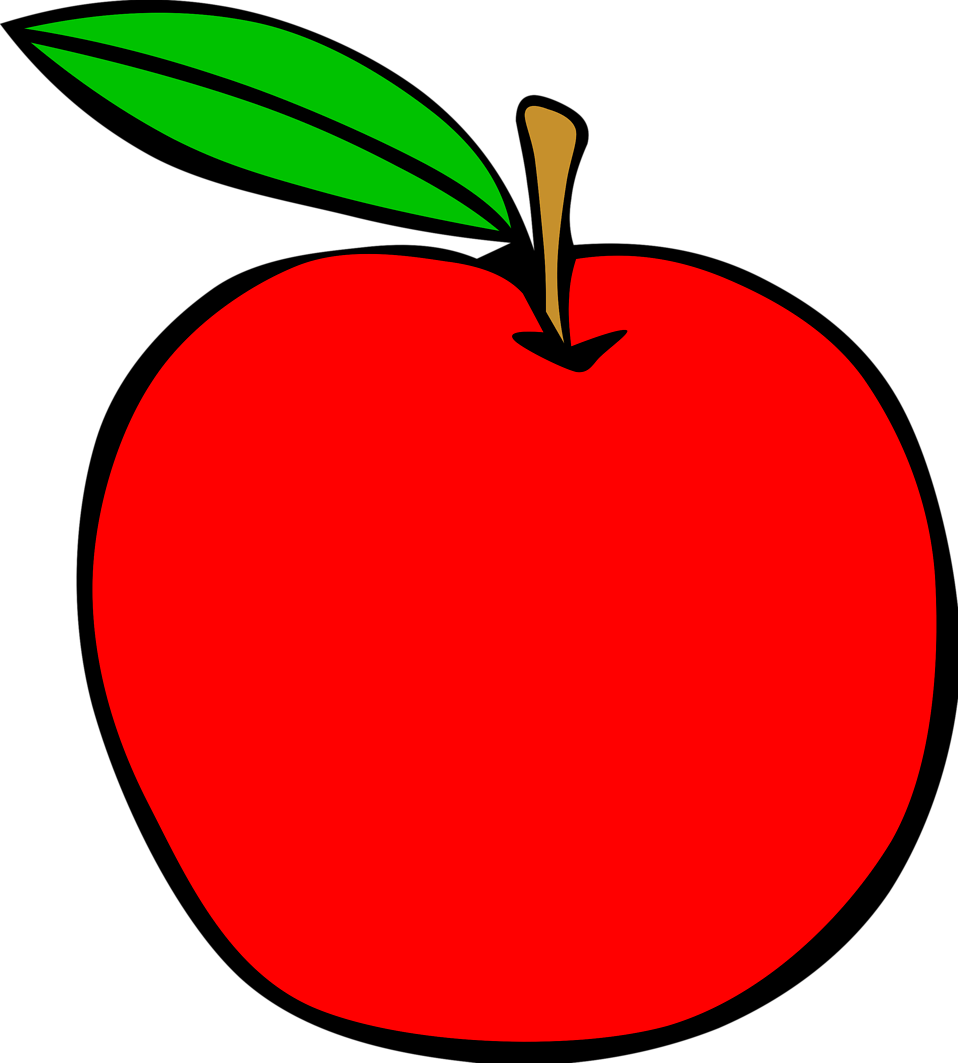 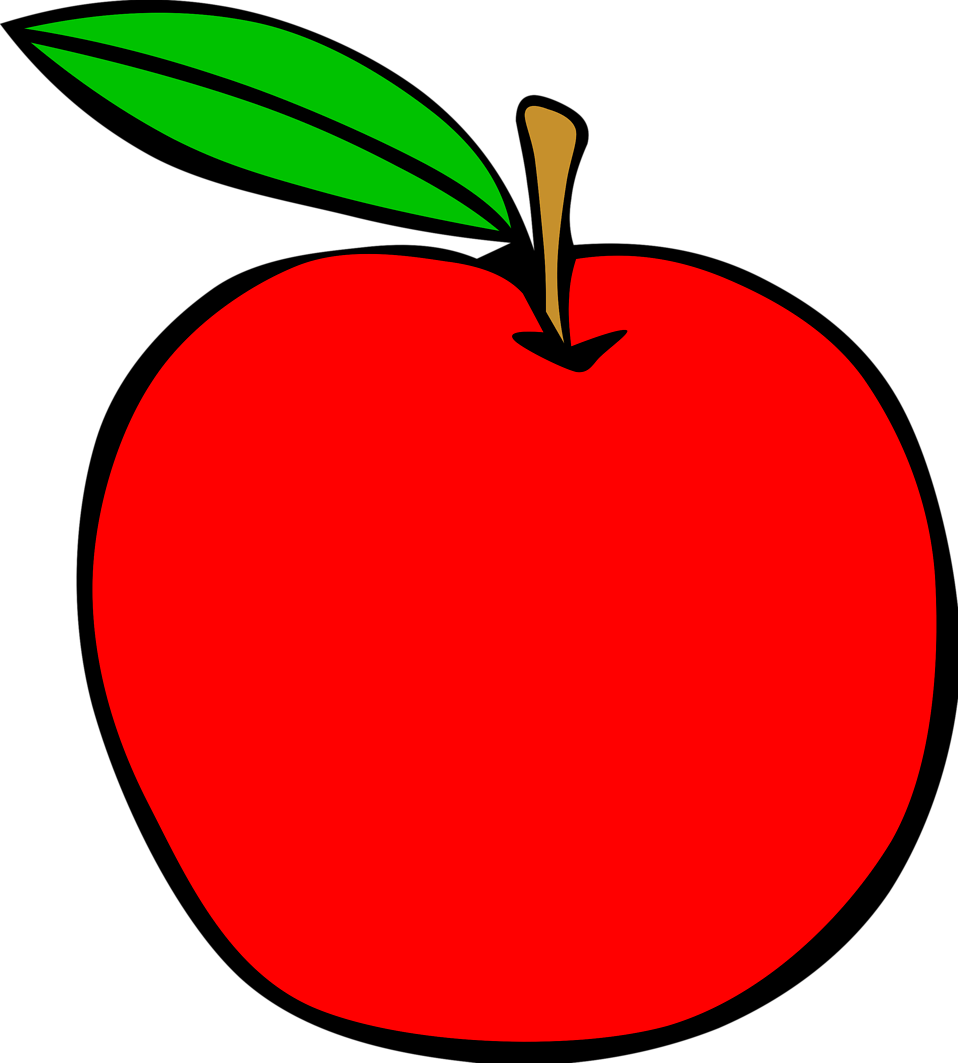 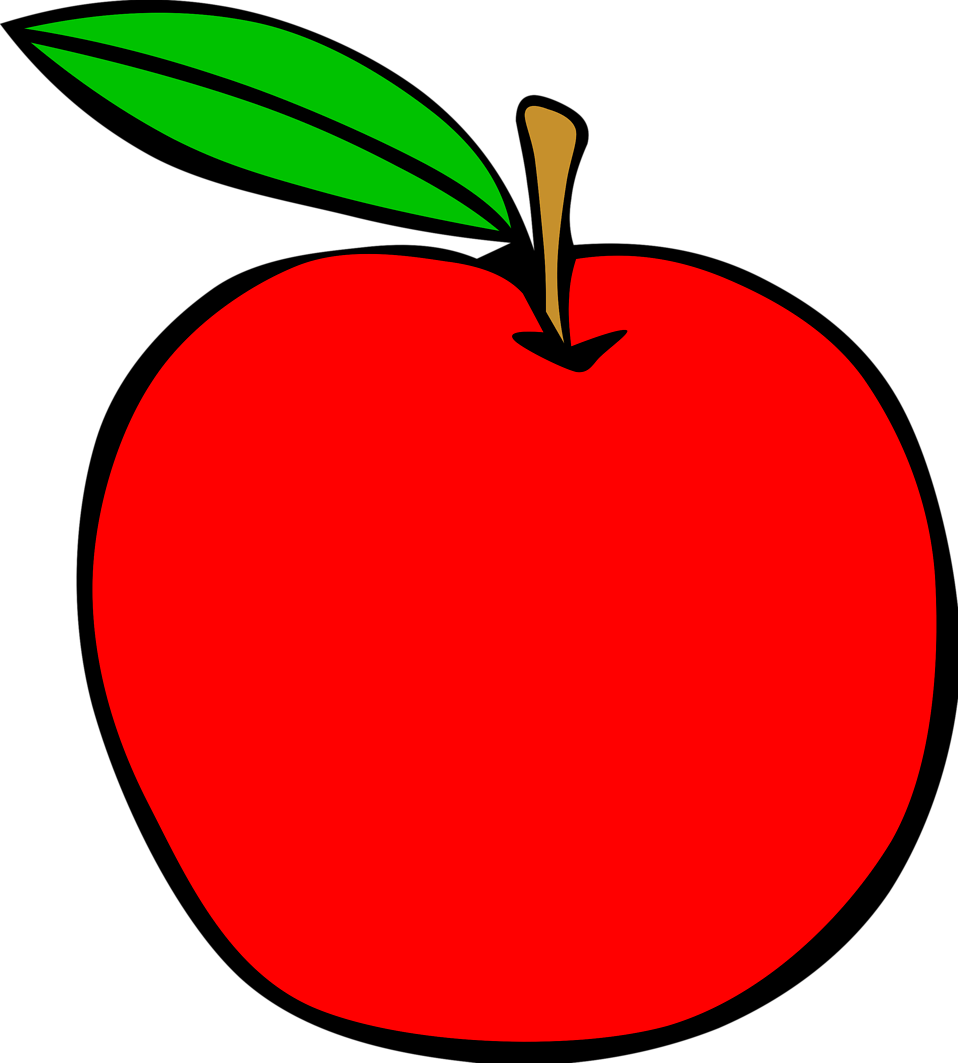 